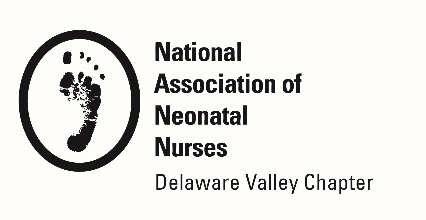 REACH AWARDNOMINATION APPLICATIONPurpose:To recognize and encourage nurses who reach further to touch lives. The annual Reach Award Recipient will be announced each November at DVANN’s Annual Conference. The award will honor and recognize one nurse who has been nominated for her motivation to advance the practice of nursing in one of five categories.Requirements: A nominee should:Be a current NANN MemberBe a current DVANN MemberSelection Criteria: A nominee should show exemplary drive in ANY ONE category:(R) Research: Exploring research practice issues(E) Education: supporting creative and unique educational tools(A) Advancing Beside Nursing: Advancing skills that drive bedside nursing(C) Community Interest: Assessment and community intervention(H) Humanitarianism: Patient/professional advocacy and compassion Award Recognition:One year complimentary membership in NANN and DVANNA complimentary DVANN conference registrationRecognition in Preemie PressApplication Instructions: Please complete application form and submit all required material toinfo@dvann.orgSubmission Deadline is November 10, 2022REACH AWARDNOMINATION APPLICATIONNomination Letter:Clearly address the selection criteria and provide specific examples of how the nominee has demonstrated exemplary drive in ANY of the five categories of REACH. Include examples of impact on patients and nursing practice. Nomination letter cannot exceed 2 pages of application.Signature/DateNOMINATOR INFORMATIONName/CredentialsREACH AWARDNOMINATION APPLICATION       Job Title  AffiliationMailing AddressPhoneDVANN Membership Expiration                                          NANN Membership ExpirationEmailSignature/DateNOMINEE INFORMATIONName/CredentialsJob TitleAffiliationMailing AddressPhoneDVANN Membership Expiration                                          NANN Membership ExpirationEmailSignature/Date